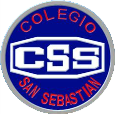         COLEGIO SAN SEBASTIAN          SANTO DOMIINGO 2078       PROFESORA: PAMELA MOYA                                                                                   EVALUCION  DE  ARTES  VISUALES  N°3                                                                                     8° AÑO BASICO                                                    Unidad 3: Instalación y arte contemporáneoOBJETIVO:Se busca que las y los estudiantes definan los medios expresivos, materiales y uso del lenguaje visual de su instalación.También se espera que investiguen acerca de diferentes instalaciones y sus creadores, interpretando sus propósitos expresivos y la relación con sus materialidades, lenguaje visual y contextos, entre otros.El propósito de descubrir la relación de los elementos con el espacio expositivo y la interacción con el espectador. Por último, se espera que las y los estudiantes justifiquen los propósitos expresivos, el uso de medios y materialidades de sus creaciones.EVALUACION: 1.- Construye una composición con elementos cotidianos de tu hogar, describe, compara y menciona donde instalarías tu obra (medidas que te gustaría que se trabajara) fotografía…2.- Presenta a lo menos  3 imágenes de distintos ángulos, para explicar los conceptos e ideas.3.- Realiza un video de 3 minutos exponiendo tu presentación.4.- Enviar a:  arteytecnologia.css@gmail.com  Asunto: Nombre / Curso5.- Fecha de Inicio: 24/08      fecha de Entrega: 28/08  